YUKARI DÖNERDERE ANADOLU LİSESİ2021/2022 EĞİTİM ÖĞRETİM YILI  10. SINIF II. YABANCI DİL ALMANCA DERSİ SORUMLULUK SINAVISINIFI:		NO:		ADI SOYADI:					ALDIĞI NOT:AŞAĞIDAKİ FİİLLERİN ÇEKİMLERİNİ YAPINIZ. (12P)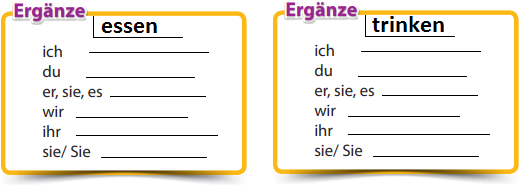 AŞAĞIDAKİ BESİN MADDELERİNİN RESİMLERİNİN ALTINA ALMANCA KARŞILIKLARINI YAZINIZ. (24P)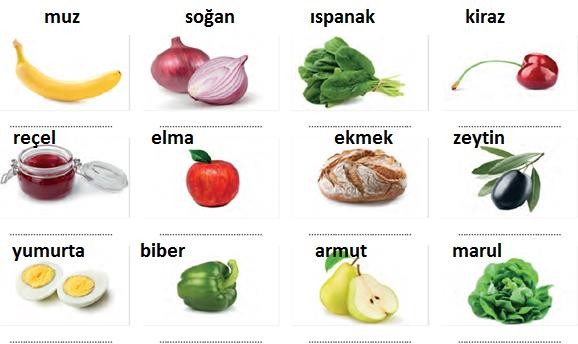 AŞAĞIDAKİ MEVSİM ADLARINI ALMANCA YAZINIZ.(8P)İLKBAHAR	YAZ	SONBAHAR	KIŞ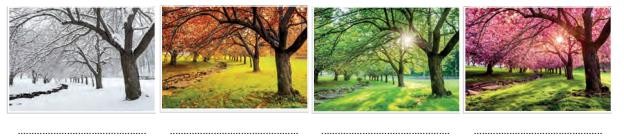 DOĞRU SEÇENEĞİ İŞARETLEYİNİZ.(6P)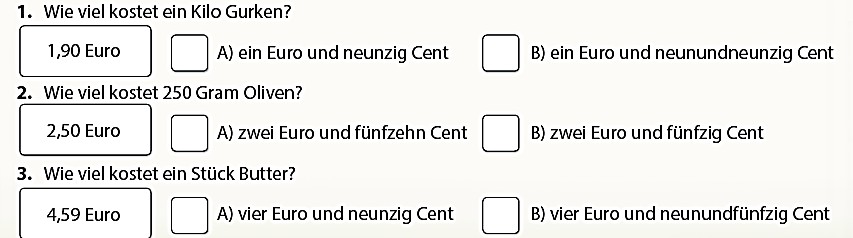 AŞAĞIDAKİ SIRA SAYILARININ ALMANCA KARŞILIKLARINI YAZINIZ..(20P)5. :…………………. 8. :……………… 4. :………………….1.:…………….	7. :………………..9.:………………	2.:……………	3. :………………10.:………….	6. :………………..AŞAĞIDAKİ SORULARA ALMANCA CEVAP VERİNİZ.(30P)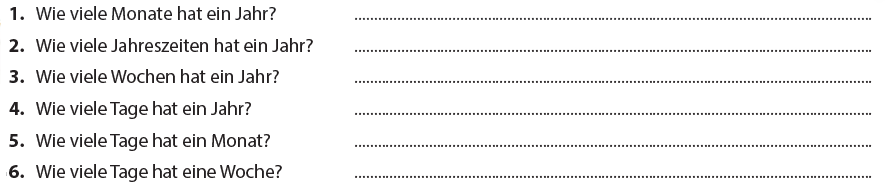 Başarılar/ Viel Erfolg!Üye	Üye		Okul Müdürü Sınav KomisyonBaşkanı